ZAOKRUŽI TOČAN ODGOVORKAKVU JE KAPU IMALA CRVENKAPICA?      KOME JE IŠLA U POSJET CRVENKAPICA?                   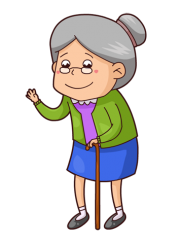 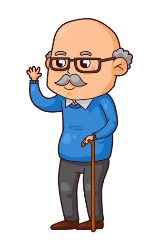 GDJE ŽIVI BAKA?    U                                  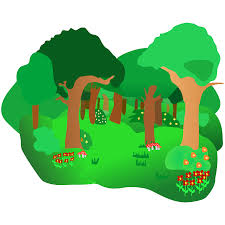 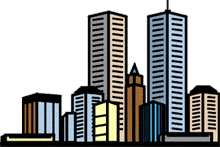 TKO JE POJEO BAKU I CRVENKAPICU?                         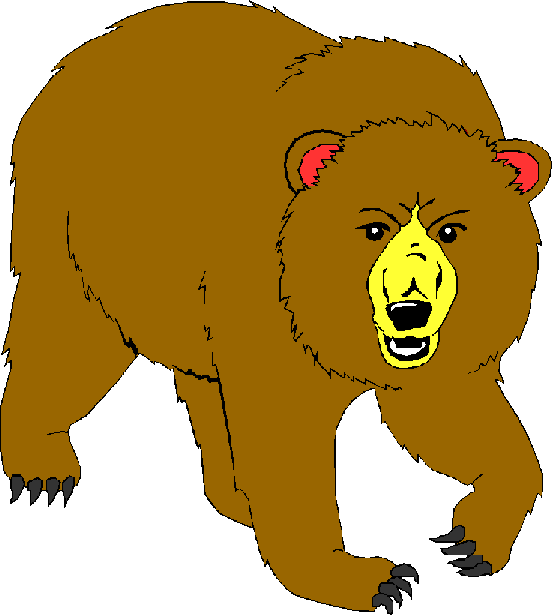 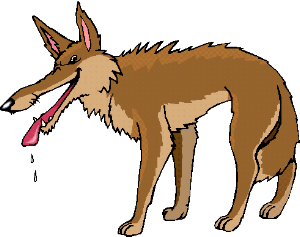 TKO JE SPASIO BAKU I CRVENKAPICU?                 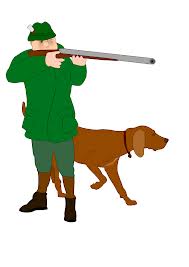 